Vepřové maso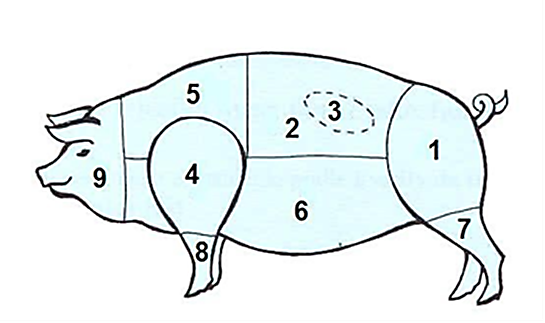 1.  Kýta2.  Kotlety - pečeně 3.  Panenská svíčková4.  Plec5.  Krkovička6.  Bůček, Žebírko7.  Kolínko 8.  Nožičky 9.  Vepřová hlava s lalokemDělení vepřového masa do jakostních tříd:Vepřové maso se dělí podélným řezem v páteři na 2 půlky a každá půlka na jednotlivé anatomické části. Ze hřbetní části se nejprve odřezává sádlo.1. třída - kýta, pečínka, panenská svíčková, krkovička2. třída - plecko, ramínko 3. třída - bůček, kolínka, lalok